ΑΙΤΗΣΗ ΟΡΚΩΜΟΣΙΑΣ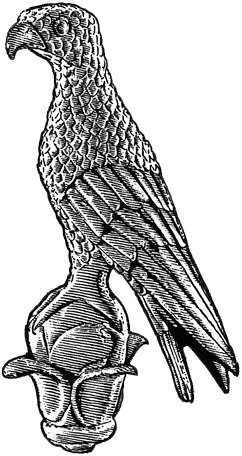 ΣΧΟΛΗ ΟΙΚΟΝΟΜΙΚΩΝ ΚΑΙ ΚΟΙΝΩΝΙΚΩΝ ΕΠΙΣΤΗΜΩΝΤΜΗΜΑ ΟΙΚΟΝΟΜΙΚΩΝ ΕΠΙΣΤΗΜΩΝΣΤΟ ΠΡΟΓΡΑΜΜΑ ΜΕΤΑΠΤΥΧΙΑΚΩΝ ΣΠΟΥΔΩΝ «Οικονομική Ανάλυση και Πολιτική»Επώνυμο: 	…………….……..………………......Όνομα: 	…………………….……….................Πατρώνυμο: 	….…………………………….....Μητρώνυμο: 	…….…………………..…………Αριθμ. Μητρώου: 	………………................Κιν. τηλέφωνο:	…….……………................(να επικαιροποιηθεί στο Φοιτητολόγιο)e-mail: 	………………….…………………………..(να επικαιροποιηθεί στο Φοιτητολόγιο)Προςτη Γραμματεία του Τμήματος ……………………………………………………………………του Πανεπιστημίου Ιωαννίνων Παρακαλώ να κάνετε δεκτή την αίτησή μου για τη χορήγηση του Μεταπτυχιακού Διπλώματος Ειδίκευσης. Επισυνάπτω:(Χ σε ότι ισχύει)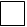 Επιθυμώ να συμμετέχω στην τελετή ορκωμοσίας:Ιωάννινα, ……………………………Ο/Η Αιτών/ούσα	(ονοματεπώνυμο & υπογραφή)ΥΠΕΥΘΥΝΗ ΔΗΛΩΣΗ ΓΙΑ ΤΗΝ ΑΠΟΝΟΜΗ ΜΕΤΑΠΤΥΧΙΑΚΟΥ ΔΙΠΛΩΜΑΤΟΣ ΕΙΔΙΚΕΥΣΗΣ(άρθρο 8, Ν. 1599/1986)ΠΡΟΣ:  Τη Γραμματεία του Τμήματος  …………………………………………………….. του Πανεπιστημίου Ιωαννίνων.Συμπληρώστε με πεζά γράμματα και τόνους τα ακριβή στοιχεία όπως εμφανίζονται στην Αστυνομική/Στρατιωτική σας Ταυτότητα ή ΔιαβατήριοΜε ατομική μου ευθύνη και γνωρίζοντας τις κυρώσεις, που προβλέπονται από τις διατάξεις της παρ. 6 του άρθρου 22 του Ν. 1599/1986, δηλώνω ότι:  Δεν έχω εκκρεμότητες με την Κεντρική Βιβλιοθήκη του Πανεπιστημίου Ιωαννίνων (όπως αναφέρονται  στο άρθρο 4 του Κανονισμού της Κεντρικής Βιβλιοθήκης), καθώς και τη Βιβλιοθήκη του Τμήματός μουΔεν έχω εκκρεμότητες με τις Φοιτητικές Κατοικίες του Πανεπιστημίου Ιωαννίνων (όπως αναφέρονται  στην παρ. 4 του άρθρου 8  του Κανονισμού των Φοιτητικών Κατοικιών).Έχω ολοκληρώσει τη διαδικασία που αφορά τη συγγραφή, ολοκλήρωση και κατάθεση της Διπλωματικής Εργασίας σύμφωνα με τον Πρόγραμμα Μεταπτυχιακών Σπουδών (όπου αυτό προβλέπεται).Ιωάννινα, ……………………………….Ο/Η Αιτών/ούσα(ονοματεπώνυμο & υπογραφή)Επώνυμο:Όνομα:Όνομα Πατέρα:Όνομα Μητέρας:Αριθμ. Μητρώου:Τόπος Γέννησης:ΔΙΕΥΘΥΝΣΗ ΜΟΝΙΜΗΣ ΚΑΤΟΙΚΙΑΣ:Οδός:                                                                               Ταχ. Κώδ.:                   Πόλη:ΔΙΕΥΘΥΝΣΗ ΜΟΝΙΜΗΣ ΚΑΤΟΙΚΙΑΣ:Οδός:                                                                               Ταχ. Κώδ.:                   Πόλη:E-mail:                        Κινητό Τηλέφωνο: